§781.  Shareholder action to appoint custodian or receiver1.  Court may appoint.  The Superior Court may appoint one or more persons to be custodians or, if the corporation is insolvent, to be receivers of and for a corporation in a proceeding by a shareholder when it is established that:A.  The directors are deadlocked in the management of the corporate affairs, the shareholders are unable to break the deadlock and irreparable injury to the corporation is threatened or being suffered; or  [PL 2011, c. 274, §31 (NEW).]B.  The directors or those in control of the corporation are acting fraudulently and irreparable injury to the corporation is threatened or being suffered.  [PL 2011, c. 274, §31 (NEW).][PL 2011, c. 274, §31 (NEW).]2.  Remedies; procedures.  The Superior Court:A.  May issue injunctions, appoint a temporary custodian or temporary receiver with all the powers and duties the court directs, take other action to preserve the corporate assets, wherever located, and carry on the business of the corporation until a full hearing is held;  [PL 2011, c. 274, §31 (NEW).]B.  Shall hold a full hearing, after notifying all parties to the proceeding and any interested persons designated by the court, before appointing a custodian or receiver; and  [PL 2011, c. 274, §31 (NEW).]C.  Has jurisdiction over the corporation and all of its property, wherever located.  [PL 2011, c. 274, §31 (NEW).][PL 2011, c. 274, §31 (NEW).]3.  Appointments; bonds.  The Superior Court may appoint an individual, a domestic corporation or a foreign corporation authorized to transact business in this State as a custodian or receiver and may require the custodian or receiver to post bond, with or without sureties, in an amount the court directs.[PL 2011, c. 274, §31 (NEW).]4.  Powers and duties.  The Superior Court shall describe the powers and duties of the custodian or receiver in its appointing order, which may be amended from time to time.  The powers include but are not limited to the following.A.  A custodian may exercise all of the powers of the corporation, through or in place of its board of directors, to the extent necessary to manage the business and affairs of the corporation.  [PL 2011, c. 274, §31 (NEW).]B.  A receiver:(1)  May dispose of all or any part of the assets of the corporation, wherever located, at a public or private sale, if authorized by the court; and(2)  May sue and defend in the receiver's own name as receiver in all courts of this State.  [PL 2011, c. 274, §31 (NEW).][PL 2011, c. 274, §31 (NEW).]5.  Redesignations.  The Superior Court during a custodianship may redesignate the custodian as a receiver and during a receivership may redesignate the receiver as a custodian, if doing so is in the best interests of the corporation.[PL 2011, c. 274, §31 (NEW).]6.  Compensation and expenses.  The Superior Court from time to time during the custodianship or receivership may order compensation paid and expense disbursements or reimbursements made to the custodian or receiver from the assets of the corporation or proceeds from the sale of its assets.[PL 2011, c. 274, §31 (NEW).]SECTION HISTORYPL 2011, c. 274, §31 (NEW). The State of Maine claims a copyright in its codified statutes. If you intend to republish this material, we require that you include the following disclaimer in your publication:All copyrights and other rights to statutory text are reserved by the State of Maine. The text included in this publication reflects changes made through the First Regular and First Special Session of the 131st Maine Legislature and is current through November 1. 2023
                    . The text is subject to change without notice. It is a version that has not been officially certified by the Secretary of State. Refer to the Maine Revised Statutes Annotated and supplements for certified text.
                The Office of the Revisor of Statutes also requests that you send us one copy of any statutory publication you may produce. Our goal is not to restrict publishing activity, but to keep track of who is publishing what, to identify any needless duplication and to preserve the State's copyright rights.PLEASE NOTE: The Revisor's Office cannot perform research for or provide legal advice or interpretation of Maine law to the public. If you need legal assistance, please contact a qualified attorney.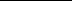 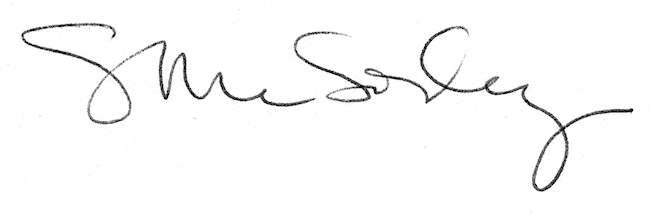 